                                                                                                                          DEPARTAMENTO DE EDUCAÇÃO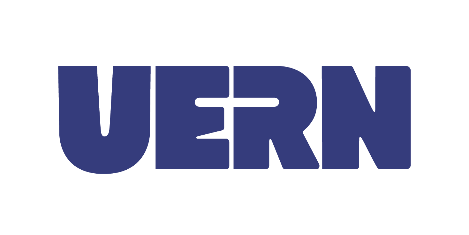                                                                                                                                                            www.patu.uern.br EDITAL N° 004/2022 – DE/CAP/UERN – DIVULGA O RESULTADO FINAL DO PROCESSO DE SELEÇÃO DE COORDENADOR DE CURSO BOLSISTA DO PROGRAMA UNIVERSIDADE ABERTA DO BRASIL (UAB/CAPES) PARA ATUAR NO CURSO DE LICENCIATURA EM EDUCAÇÃO DO CAMPO A DISTÂNCIA 	A comissão de seleção constituída pela Portaria SEI Nº 574, de 04 de novembro de 2022, torna público o RESULTADO FINAL para COORDENADOR DE CURSO BOLSISTA DO PROGRAMA UNIVERSIDADE ABERTA DO BRASIL (UAB/CAPES) PARA ATUAR NO CURSO DE LICENCIATURA EM EDUCAÇÃO DO CAMPO, ofertado na Modalidade de Educação a Distância, no âmbito da Coordenação Institucional UAB/DEAD, em conformidade com os fomentos advindos da Diretoria de Educação a Distância (DEaD) da Coordenação de Aperfeiçoamento de Pessoal de Nível Superior (CAPES), conforme normas estabelecidas no Edital 001/2022 – DE/CAP.1. DO RESULTADO FINAL1.1 Não houve interposição de recursos contra o resultado da análise curricular do processo seletivo. 1.2 Consta no quadro abaixo o resultado final do processo seletivo para a vaga de coordenador do Curso de Licenciatura em Educação do Campo a Distância do DE/CAP/UERN.2. DISPOSIÇÕES FINAIS2.1 O(A) aprovado(a) dentro da vaga disponibilizada será convocado(a).2.2 O Processo Seletivo tem validade de 02 (dois) anos, a contar da data de divulgação da portaria de nomeação.Patu/RN, 21 de dezembro de 2022Comissão de Seleção Profa. Soraya Nunes dos Santos PereiraProfa. Joseane Abílio de Sousa Ferreira Profa. Débora Caruline Pereira Silva Profa. Maria Larissa Tavares Dias Godeiro Técnico Administrativo Glandelmar Brilhante de SoutoTécnico Administrativo Ranison Carlos GodeiroCLASSIFICAÇÃONOME DO CANDIDATO(A)1ºKamila Costa de Sousa